合 同 书甲方:青冈县民政镇人民政府乙方:为了促进民政镇经济发展，扩大民政镇水产养殖基地综合开发进程，根据《中华人民共和国民法典》、《行政事业性国有资产管理条例》等有关法律法规之规定，经民政镇党委会议讨论通过、镇政府批准，甲乙双方本着平等、自愿的原则签订以下发包合同，需共同遵照执行。一、承包水产养殖基地位置及所属面积甲乙双方协议承包地位于民政镇进化村陈山湾屯水产养殖基地。具体四至为:东至陈山湾屯水泥路，西至陈志渔村，北至养兔子，南至青望路，整体面积为135.38亩（具体坐标详见附件）。水产养殖基地承包年限。甲乙双方协议水产养殖基地承包年限为20年即:   年  月  日至  年  月   日。承包金额                (大写)（¥            元）。三、甲、乙双方的权利和义务1、甲方所出售的水产养殖基地为已备案为水产养殖地块的一般耕地，土地所有权归甲方所有。2、乙方享有水产养殖基地用地承包期内的使用权，并有权对该用地买卖。3、甲乙双方对水产养殖基地用地的四至确认后，乙方不得以任何理由超占面积。4、甲方有权监督乙方合理合法利用水产养殖基地用地,但不得干涉乙方的正常生产经营活动(依据土地性质规定进行正常的种植、养殖、生产加工等)。5、如乙方根据需要有意向改变水产养殖基地用地的性质与用途，甲方应积极为乙方提供便利条件及相关手续。证照费及其他费用由乙方自行支付。6、国家建设征用、使用、占用，应当服从国家建设需要。本承包期内国家征用、使用、占用该水产养殖基地，乙方须将水产养殖基地无条件退归甲方，甲方退还剩余承包费，所给予的各项补偿由甲方按照国家规定享有,此合同自行废止。7、在本承包期内，如国家对水产养殖基地有重大政策调整，甲、乙双方利益发生严重失衡的，甲方有权对合同进行合理调整。8、乙方在本承包期内，如对该水产养殖基地进行永久性的改造和投入，必须经甲方同意并依法建设。合同期满后地上如有附着物，由乙方自行清除，如果乙方未按要求及时清除，甲方清除的费用由乙方承担。四、特约定条款:承包期内，乙方按照上级要求，应负责环境治理管护达到上级要求标准，费用由乙方承担。五、违约责任本合同自签订之日起生效，甲乙双方如一方违约，一切责任及因违约带来的直接和预期经济损失由违约方承担。此合同一式三份，甲乙双方、交易中心各留存一份。              甲    方：青冈县民政镇人民政府（盖章）法人代表：            （签字）乙    方：            （签字）乡（镇）合同鉴定机构：（公章）鉴定人：（签字）年   月   日附件：水产养殖基地界址点坐标表民政镇进化村陈山湾屯水产养殖基地界址点坐标表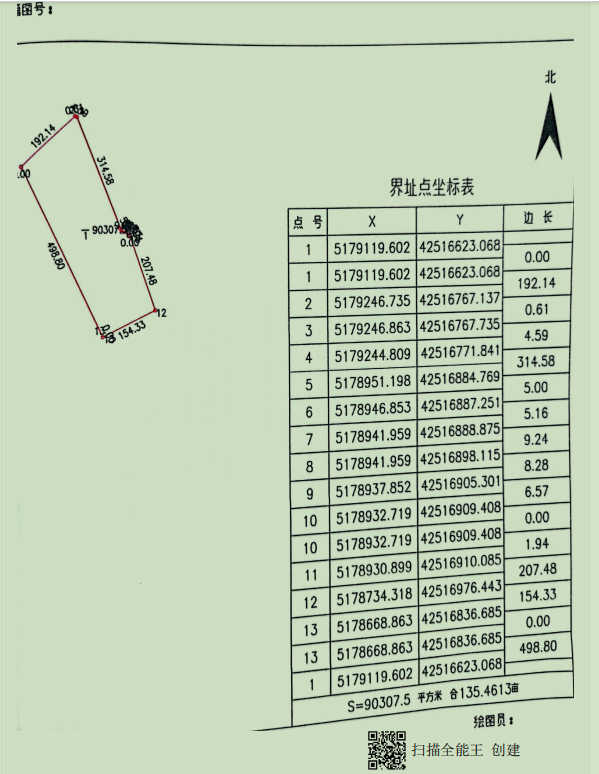 